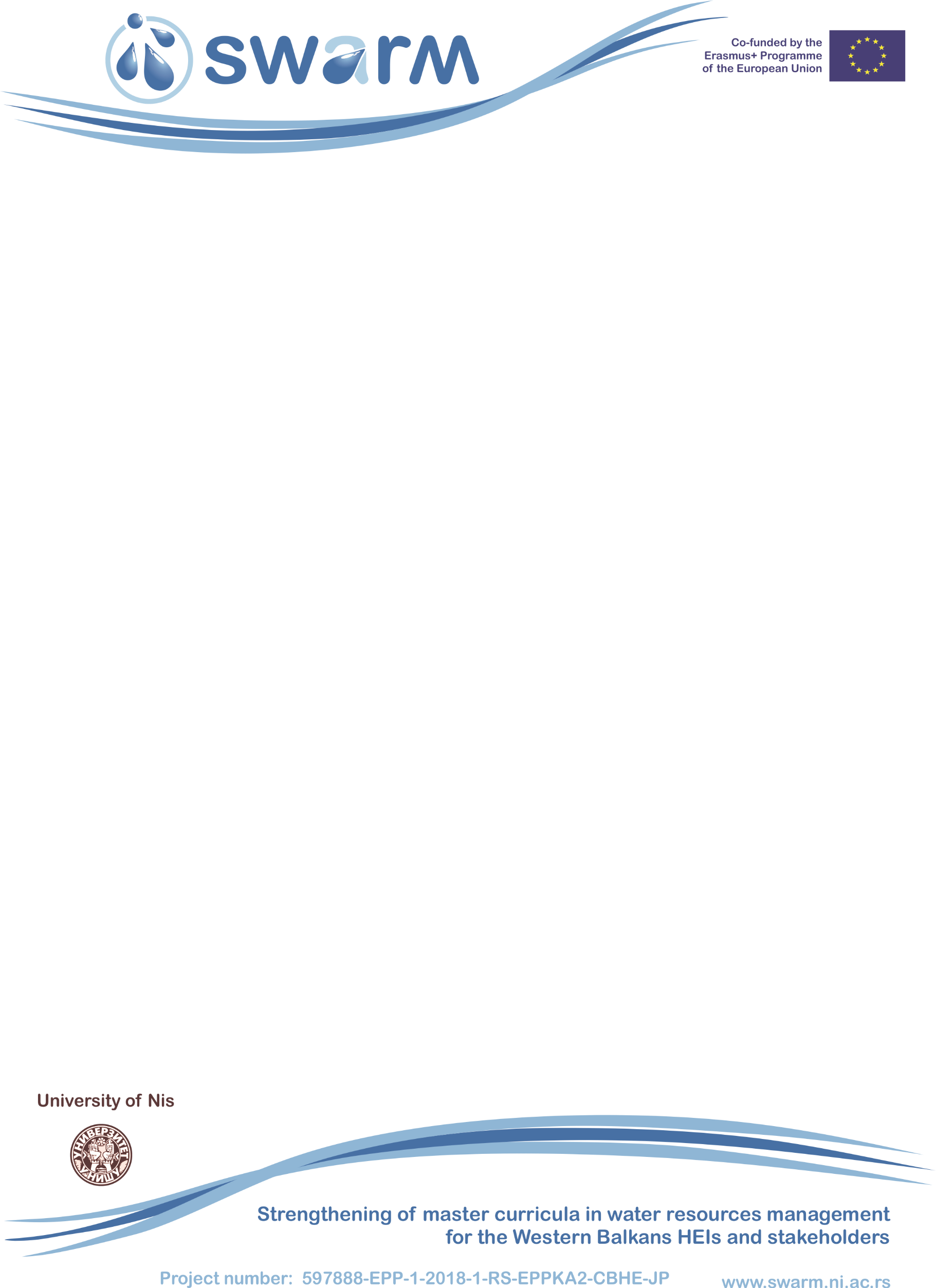 EVENT REPORT FORMEVENT DESCRIPTION with special reference to goals and outcomesAttachmentsOrganisation detailsProblems encountered during the event preparation phaseStrengths and limitations of the event (please include comments received)Evaluation detailsResults of evaluation of the general organisation of the eventResults of evaluation of general working communicationResults of evaluation of overall success of the eventPlease indicate your suggestions for further event’s improvement:__________________________________________________________________________________________________________________________________________________________________________________________________________________________________________________________________________________________________________________________________________________________________________________________________________________________Type of eventVenueDateOrganizerReporting dateReport author(s)Number of participants at the eventParticipants (organisations) Event description: Event description: Agenda (pdf)Title Attendance list (pdf)Title Photos (jpg)Title(s) Presentations (pdf)Title(s)Other personal remarksOther personal remarksDate of event material releaseDate of participants list's finalisationDate of agenda finalisationNumber of participants (according to the attendance list)CommentsCommentsPlease add your comments, if any:  Strengths of the event and contributions or activities by participantsSuggestions for the improvementAny further commentsDescriptionTable/FigureAdd FigureDescriptionTable/FigureAdd FigureDescriptionTable/FigureAdd Figure